муниципальное казенное дошкольное образовательное учреждение «Детский сад №21» Еманжелинского муниципального района Челябинской области456592, Челябинская область, Еманжелинский район, п. Красногорский, ул. Лермонтова, д.11, тел. 8(35138) 70-7-50, E-mail: letyagina1980@mail.ru, сайт www.74330s021.caduk.ru ИНН-7403005068, КПП- 740301001,ОГРН-1027400562595Конспект итоговой НОД  для детей с ОВЗ по изо-деятельности с использованием нетрадиционной техники рисования в рамках годовой задачи.Тема « Весна. Первоцветы. Желтый одуванчик».                                                         Выполнила: воспитатель                                                                            1 категории Егошина Г.В.                                                 п. Красногорский                                                       2022Цель: формирование умений у детей рисовать одуванчик смешанным способом, используя нетрадиционные техники рисования, расширять представление детей о весне и о появлении первоцветов.Задачи: Учить передавать в рисунке строение одуванчика -пушистый цветок, прямой тонкий стебель, длинный резной лист;Познакомить с разными техниками рисования -при помощи вилки, закрепить технику рисования печать по трафарету, рисование пальчиками.Расширять знание о временах года, о пользе первоцвета - одуванчика.Актуализировать словарь.( стимулирование речевой активности)Развивать мелкую моторику, дыхание, тренинг для глаз.Воспитывать бережное отношение к природе родного края.Материалы и оборудование: мисочки с гуашью ( желтого, зеленного, белого, голубого цветов), пробки-печатки, поролон на палочке, тонированные альбомные листы на каждого ребенка, трафареты листочков одуванчика, вилки пластиковые по количеству детей, важные и сухие салфетки ,картинка изображение одуванчика, смайлики с изображением настроения, мольберт, муз.центр.Предварительная работа: просмотр презентации "Первоцветы", рассматривание одуванчика по картинкам, в гербарии, тонирование альбомных листов для работы во время НОД.Ход занятияВоспитатель: Здравствуйте ребята. Я очень рада вас видеть. Подойдите ко мне,Сейчас мы встанем рядышком по кругуИ, скажем, «Здравствуйте» друг другуНам здороваться не лень,Всем «Привет» и « Добрый день»Если каждый улыбнетсяУтро доброе начнется.И от этого у меня хорошее настроение,А какое настроение у вас?- Посмотрите на смайлики и покажите мне тот, который больше подходит вашему настроениюДети показывают смайлики. 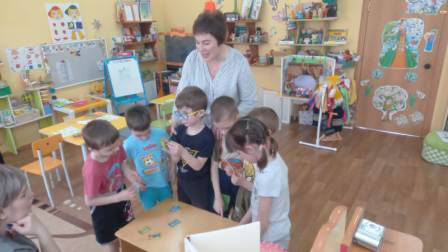 Воспитатель :Вижу что у всех хорошее настроение. И можно поиграть.Игра с мячом.Кто мне скажет, какое сейчас время года?Ответы детей: (весна)Как вы узнали, что пришла весна?Ответы детей с помощью воспитателя: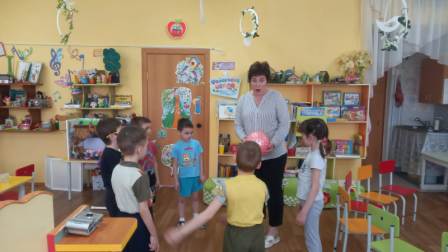 (Солнце с каждым днем все ярче.Природа, согретая солнечными лучами, пробуждается ото сна. Начинает таять снег, реки начинают освобождаться ото льда. Звери просыпаются от зимней спячки. Запели птицы, скоро проснутся ото сна насекомые и появятся первые цветочки --- первоцветы.)Воспитатель:Сейчас мы отгадаем с вами загадку и узнаем, о каком же первоцвете идет речь.На лужайке возле леса расцвели цветочкиЖелтые , как солнышко на зеленой ножке.А как только подрастутШапочки наденутМягкие , воздушные ,ветерку послушныеОтветы детей ( Это одуванчик)Воспитатель:Предлагаю найти вам этот цветок на полянке.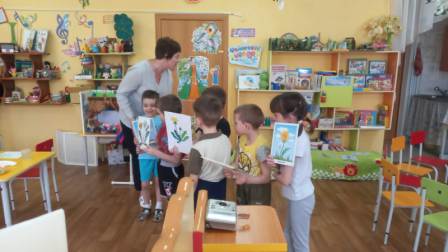 Правильно. Одуванчик одним из первых появляется весной.. К одуванчикам любят прилетать пчелы .Они пьют сладкий нектар и делают одуванчиковый мед. Ребята , а давайте станем пчелками, и  будем искать цветы, чтобы попить сладкий нектар.Гимнастика для глаз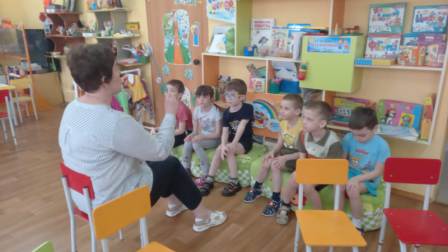 Воспитатель: Ребята, а давайте сочиним  сказку об одуванчике?Дети поочередно подходят к мольберту и по тексту сказки изображают на листе ватмана способом "рисование пальчиком" -нетрадиционным способом.Сказка про одуванчик:Однажды появился в траве маленький росточек, посмотрел по сторонам и подумал:- Интересно, каким я буду, когда вырасту? Вот бы мне стать красивым- красивым, ярким – ярким!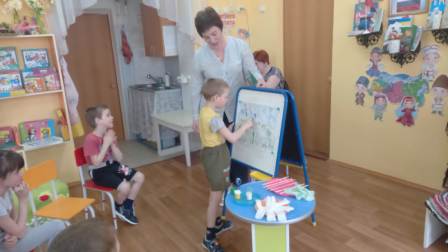 Прошел теплый дождик, поднялся росточек повыше - и вдруг увидел в небе солнышко. -Ух, ты! Вот бы мне вырасти таким, как солнышко, - подумал маленький росточек.Солнышко посмотрело с высоты,  улыбнулось.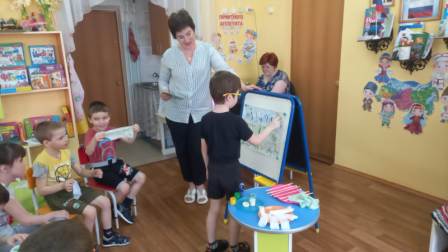 - И стал росточек желтым одуванчиком. Но однажды посмотрел одуванчик на небо и увидел там облако , белое – белое, пушистое – пушистое.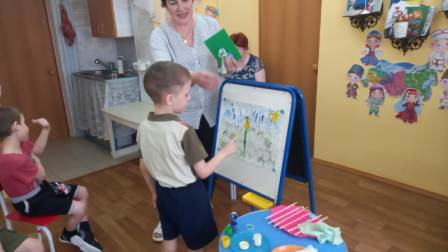 - Ух, ты! Вот бы мне стать таким, как это облако, - подумал желтый одуванчик.Облако посмотрело вниз  – и превратился одуванчик в легкое беленькое облачко на ножке.Дунул ветерок – облачко рассыпалось на много – много маленьких пушинок,  и они разлетелись над полянкой далеко – далеко.Прошло совсем немного времени – и там, куда приземлились пушинки, появились маленькие росточки. Это одуванчики. Скоро станут они желтыми, как солнышко , а потом белыми, как облако.  И если на них дунуть – опять разлетятся пушинками далеко – далеко.Воспитатель:Вам нравится дуть на одуванчики?Сейчас мы с вами будем дуть на одуванчик.Вдыхаем воздух через нос и дуем.Дыхательная гимнастика.Упражнение «Одуванчик».  Я шарик пушистый, Белею в поле чистом, А дунул ветерокОстался стебелёкВоспитатель:-Ребята, а вы видели одуванчик? Где? (на участке в детском саду, в городском парке, возле домов, на стадионе, во дворе дома)-Да, это самое распространенное растение нашего края, оно у нас растет везде и в городе, и за городом.-А кто цветок одуванчика трогал руками? Какой цветок наощупь? (мягкий, пушистый)-А кто нюхал? Какой у него запах? (сладко-горьковатый)-Ребята, одуванчик не только пчелам дает нектар. Люди из его цветков варят вкусное и полезное варенье, листья кладут в салат и кушают их, а корни заваривают как чай и пьют от простуды. Вот какое это полезное растение.-Ребята, какую форму имеет цветок одуванчика? (круга, шара)-Какого он цвета? (ярко-желтого)-На что похож цветок одуванчика? (на солнышко, тоже есть лучики)Стебельки у одуванчика длинные тонкие, а листья похожи на елочку. Какого цвета листья и стебел ь-Ребята, я вам предлагаю для нашей Пчелки, а также для ее друзей нарисовать рисунки, где в траве на лугу сверкают ярко-желтые цветы одуванчика. Нарисуем?мы будем не обычными художниками, а волшебниками.Дети проходят за столы.-Расскажите, что сегодня на столах приготовлено для работы.-Вас ничего не смущает? А в чем дело?-Что знаете о вилке? (столовый прибор для еды, который имеет четыре колючих зуба, поэтому с ней обращаются аккуратно, как с колющим предметом)-А можно вилкой рисовать?-А может попробуем?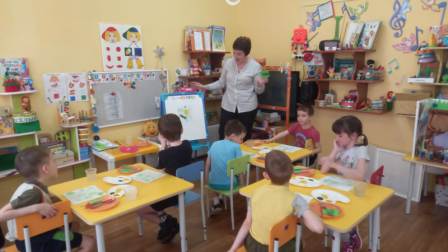 -Берите заранее тонированые  нами листочки. Это будет ваш луг, на котором распустятся нарисованные вами цветы одуванчики, открывайте аккуратно баночку с желтой гуашью, аккуратно берем вилку и пробуем (воспитатель на листе, расположенном на мольберте начинает рисовать цветок одуванчика, дети пробуют  нарисовать по образцу)-Так можно рисовать вилкой? (да, особенно хорошо получается нарисовать лучики)-Самое главное, рисовать в форме круга, прикладывая вилку с краской на бумагу в разных направлениях, даже можно вертеть лист.Листочки мы будем рисовать при помощи трафаретов техникой "печать поролоном".Практическая деятельность детей. Помощь воспитателя.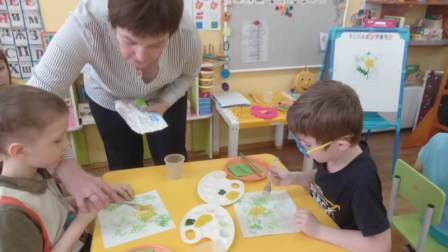 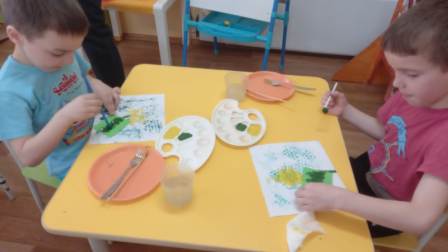 Воспитатель: -Возьмите свои  нарисованными одуванчиками, подходите ко мне.-Давайте ваши работы соберем в единый луг.-Красиво получилось?Ребенок:Одуванчик золотойПодружились мы с тобойИ как солнышко в травеУлыбаешься ты мне.Воспитатель: 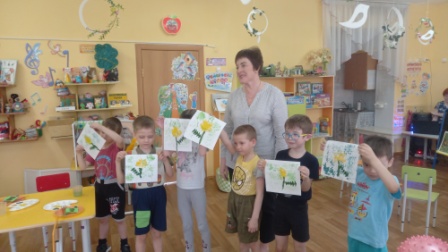 -А сейчас давайте попросим  наших гостей посмотреть на нашу  коллективную работу из далека.-На что похож наш луг? (на планету яркую, красивую, зеленую)-Верно, очень хочется сохранить ее зелено красивой, поэтому не надо рвать на лугах и в лесах цветы, губить деревья.-Что для вас сегодня на занятии было интересно, необычно?-Дома совместно со взрослыми попробуйте нарисовать вилкой другие предметы или даже картины, но сначала научите рисовать вилкой своих родителей. Принесите в детский сад ваши семейные работы на выставку.